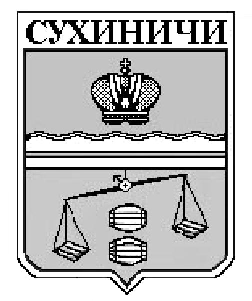 КАЛУЖСКАЯ ОБЛАСТЬСУХИНИЧСКИЙ РАЙОНАДМИНИСТРАЦИЯСЕЛЬСКОГО ПОСЕЛЕНИЯ «ДЕРЕВНЯ ГЛАЗКОВО»ПОСТАНОВЛЕНИЕот  3 февраля  2015  года                                                                 № 4Об утверждении мероприятий по мобилизации  доходов  и  оптимизациирасходов  бюджета  сельского  поселения"Деревня Глазково"  на  2015 год.       В соответствии  с  Бюджетным  кодексом  Российской  Федерации,  в  целях  пополнения  доходной  части  бюджета  сельского  поселения  и  эффективного  расходования  бюджетных  средств                                     ПОСТАНОВЛЯЮ:       1. Утвердить План  мероприятий  по  мобилизации  доходов  и  оптимизациирасходов  бюджета  сельского  поселения  "Деревня Глазково"  на  2015 год.     2.Настоящее Постановление вступает в силу после его официального обнародования.    3.Контроль за исполнением настоящего постановления возложить на администрацию сельского поселения «Деревня Глазково».Глава администрации сельского поселения«Деревня Глазково»                                                       А.Л. ТерешкинаПриложение N 1к постановлению администрациисельского поселения"Деревня Глазково "от 03.02.2015 г.   № 4План  мероприятий  по  мобилизации  доходов  иОптимизации  расходов  бюджетасельского  поселения  "Деревня Глазково"  на  2015 год.Раздел 1  Мероприятия  по  росту    налоговых  и  неналоговых  доходов  бюджета  сельского  поселенияРаздел 2  Мероприятия  по  оптимизации  расходов  бюджета  сельского  поселения№п/пНаименование мероприятияОтветственные  исполнителиСрок исполненияОжидаемыерезультаты1Инвентаризация  объектов  и  земельных  участков  в  целях  выявления  бесхозяйных  объектов,  оформления  документов  для  постановки  на  учет  в  Рос реестреАдминистрацияСПВ  течении  годаУвеличение  налоговой  базы2Содействие  гражданам  в  подготовке  необходимых  документов  для  оформления  прав  на  земельные  участки  под  строительство  и  на  объекты  индивидуального  жилищного  строительства (при их  обращении)АдминистрацияСПВ  течении  годаУвеличение   арендных  платежей3Выявление  неучтенных  для  целей  налогообложения  объектов  недвижимости,  расположенных  на  территории  сельского  поселения,  а  также  фактов  осуществления  предпринимательской  деятельности  без  регистрации  с  целью  привлечения  их  к  налогообложению.  АдминистрацияСПВ  течении  годаУвеличение  налоговой  базы4Принятие  мер  по  повышению  собираемости  налогов  и  других  обязательных  платежей,  снижению  задолженности  в  местный  бюджет.АдминистрацияСПВ  течении  годаСнижение  недоимки,  повышение  уровня  собираемости  налогов.5Мониторинг  уплаты  налогов  по  поселениюАдминистрация  СП   совместно  с  МИФНС России №1 по Калужской  области  Ежемесячно№п/пНаименование мероприятияОтветственные  исполнителиСрок исполненияОжидаемыерезультаты1Соблюдение  установленного  норматива  формирования  расходов  на  содержание  органов  местного  самоуправления,  нормативов формирования  расходов  на  оплату  труда  Главы  муниципального  образования,  муниципальных  служащих АдминистрацияСПВ  течении  годаСокращение  не  эффективного  расходования  средств  местного  бюджета2Размещение  заказов  на  поставки  товаров,  выполнение  работ,  оказание  услуг  для  муниципальных  нужд  на  конкурсной  основеАдминистрацияСППо  мере  необходимостиСокращение  не  эффективного  расходования  средств  местного  бюджета3Мониторинг  расходов  на  оплату  коммунальных  услугАдминистрацияСПЕжемесячноСокращение  не  эффективного  расходования  средств  местного  бюджета4Инвентаризация  имущества,  находящегося  в  муниципальной  собственности,  с  целью  повышения  эффективности  его  использования.АдминистрацияСПВ  течении  годаСокращение  не  эффективного  расходования  средств  местного  бюджета5Осуществление  планирования  бюджета  на  основе  программно-целевого  методаАдминистрацияСПСокращение  не  эффективного  расходования  средств  местного  бюджета6Осуществление  работы  по  реализации  энергосберегающих  мероприятий  с  целью  снижения  объема  потребления  топливно-энергетических  ресурсов: -оптимизация  затрат  бюджета  на  оплату  коммунальных  услуг; -обеспечение  снижения  расходов  на  энергопотребление;АдминистрацияСПВ  течении  годаСокращение  не  эффективного  расходования  средств  местного  бюджета7Анализ  эффективности  реализации  муниципальных  программАдминистрацияСПВ  течении  годаСокращение  не  эффективного  расходования  средств  местного  бюджета